Phần đáp án câu trắc nghiệm: Tổng câu trắc nghiệm: 50.SỞ GD&ĐT HƯNG YÊNTRƯỜNG THPT TRIỆU QUANG PHỤCĐÁP ÁNĐỀ KHẢO SÁT CHẤT LƯỢNG LẦN 4NĂM HỌC 2023 - 2024MÔN Toán – Khối lớp 11Thời gian làm bài : 90 phút(không kể thời gian phát đề)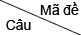 6781293392746344138036526910928278901DDCDDBAACAAC2CDCBCDAAABAC3AAACBDDCCCDA4BCABBBBDCBBD5ADDBDADADBAB6BDDACBCBBDDA7CBCACCBCDCAD8ABABBCBBCCCC9ADCDDAACADBD10CABBDBAACBCC11DCACABCCBCAC12CBCBADCADADB13CABACADDBAAB14BABCCBBABBBC15ABDDDCABDDCA16BCCDDCDDADAD17ACCAADABCCBC18DABABDACBACA19ABDCDACBCCDB20DDCDAADDABCA21ACADCCCDCABC22BABBABCCAABB23DCDABBABDCAD24CDDAACBBBBDB25CACCACDCDCBA26ADABCDADBDCD27BCBBDABABBDA28DCDCAABDCABC29DDBCBDDDADAC30CBADBBCCBBAB31BBCADDACCDCD32CABBCBCAAADB33DCDACABBDAAA34CDDAABCCDBCD35BDADDCDAABDB36DBBBBCBDBDAA37ACDCDACDCABD38ACDDABBAACCC39DBADBDBACDDA40BDCBDBACDCBD41CABCCAABBDDA42CDCCBCDAABAD43DABADDBABACA44DBDDABBBADAA45BCAABADBDDBB46BBBDDCDCAACD47ACDCCDACBBDC48DBDDADADBBCC49DAABCCCBDCBD50BDCBBCBAACBD